Cooling Temperature LogInstructions: Record temperature of food items going through cooling process at least every hour, including the starting temperature before beginning the cooling process. Record any corrective action taken. 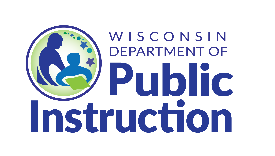 DateFood ItemBeginning Time/TempTime/TempTime/TempTime/TempTime/TempTime/TempCorrective Action TakenInitials